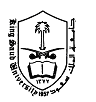 جامعــــة الملك  سعود		King Saud university كلية  الدراسات التطبيقية وخدمة المجتمع 	      College of Applied Studies and Community Services برنامج ------------                   ----------------------Programالقسم الأول :             PART   1 :                                                                      أ- معلومات	 A : Information                                                                                                ب- إرشادات			 B -Guidelines                                                                          الدرجات										        MarksI. Writing        (10 points)A) Complete the following story with the correct form of the verb in brackets (simple past tense)                                                                             8 pointsWhen Huda (be) _was__ nine years old, she did not like computer lessons. She did not like to practice, and sometimes she even (cry) _cried_ when it (be) __was_ time to practice. Finally, she (stop) _stopped_ taking lessons. Some of Huda's friends did not quit their lessons. They (continue) _continued__ to use it. After much practice, they (learn) _learned__ to use very well. About ten years (pass) _passed__ before Huda (become) _became_  interested in computer  again. After she (graduate) _graduated__ from high school, Huda (decide) _decided_ that she (want) _wanted__ to study computer in college. She (call) _called_ the lady who (teach) _tought__ her when she (be) _was_ a little girl. The lady (say) _said_ she would teach Huda again. She (work) _worked_ very hard to catch up. Now she is making good progress. Soon she will go to college, majoring in computer science.B) Fill in the correct vowel. What is missing from each of these words? 2 points- mon..e..y                    - e..a..rly                    - coll..e..ge                    - ev..e..ning- l..i..fe                          - en..e..rgy                - he..a..lth                     - play..e..rII. Grammer   (10 points)Add a, an ,or the:                                                                     3 points…the….sun…an..apple…an...engineer…a...game…a...plane…a…cityChoose the correct answer:                                                 7 pointsRasha is a teacher. (she – her) works in a college.I love (my – me) son.She (is – are) a doctor.Students often (study – studies) hard.He (work – works) in a company.(Do – Did) you always get up late?Ali cleans (his – him) car daily.I like to study nursing (but – and) it's a difficult major.Sofa is (more – most) comfortable than a chair.Jeddah is (hoter – hotter) than Riyadh.Three years ago my father (was – is – be) in Italy.A six year child (doesn't – isn't) sleep alone.I am (writing – write) now.There (is – are) three pictures in her room.III. Reading   (10 points)             A)Write a pr\eposition in each space. (once)             3 points[with – to – for – on – at – in]I get up …at…. 4 a.m.I have breakfast …with….. my friend.I start to prepare dinner …for…. the family.He works …in… a pickle factory.Nora goes …to… school at 7.00 a.m.We don't work …on... friday.            B) Write a suitable verb to complete each expression:     2 points[get – do – eat – look – relax – enjoy]…Eat…regular meals.Do...exercise regularly.…Look….after yourself.…Get….enough sleep.C) Read the following then answer the questions:Vitamins are naturally occurring chemical substances that we all need in order to stay healthy. They can be divided into five main groups: Vitamin A, Vitamin B, Vitamin C, Vitamin D, and Vitamin E. We need to eat a variety of foods so that we can obtain all these vitamins. If we don't get enough of any one of them, we will probably develop some health problems. Vitamin A is especially important for the eyes and the skin. Vitamin A is found in carrots, green vegetables, and liver. The best source of Vitamin A is fish liver oil. Vitamin B is actually a group of several vitamins, the best sources of Vitamins B are beans, nuts, and grains. Vitamin B is especially important for the health of our nerves. Vitamin C is necessary for keeping our muscles healthy. This vitamin is found in all kinds of fruit, such as strawberries and in citrus fruits such as oranges. Vitamin D is not found in very many foods. Fish, eggs, and milk products, however, do contain a lot of Vitamin D. Vitamin D may also be produced by the body, when you go out into the sunlight. It is important for the development of bone and teeth. Vitamin E is important for the heart and for the blood circulation. We can get Vitamin E from a great number of foods, such as almonds and walnuts. We can also get from some green vegetables such as spinach and broccoli.Put a circle around the letter of the best answer according to the text: 4 pointsVitamin B is present in…Beans and grains.       b- Carrots and liver.       c- Fish and milk.Vitamin A is important for…Blood.                           b- Bones and kidneys.     c- The skin and eyes.The vitamin which can be produced by the body is…D                                    b- C                                     c- EThe vitamin which is important for blood circulation is…D                                    b- C                                     c- EThe best source of vitamin C is…Oranges.                       b- Nuts.                              c- All fruits.Vitamin C is needed for…Skin.                              b- Eyes.                               c- Muscles.Carrots and liver contain a lot of…A                                    b- D                                      c- BVitamin D is found in…Green vegetables.      b- Beans.                             c- Milk products.Answer the questions below:                                               1 pointWhat vitamin do you get if you eat fruit?………………Vitamin C……………………………………Do we need to eat a variety of foods?………………Yes, so that we can obtain all these vitamins…………………Good LuckMrs. Hind Al-MizelMrs. Najla Al-Yabisورقة الاختبارExamination sheetاسم الطالبStudent Nameالرقم الجامعي للطالبStudent Numberالفصل الدراسيSemesterالسنة الدراسيةAcademic yearاسم المقررModule Titleرقم ورمز المقررModule Symbol, Noرقم الشعبةSection numberاسم مدرس المقررInstructor Nameتاريخ الاختبارExam dateموعد الاختبارExam timeالزمن المتاح للاختبارTime allowedدرجة الاختبارTotal Marks- الامتحان يتكون من ثلاث فئات من الأسئلة ومجموع العلامات (30 درجة  ). - العلامة مكتوبة إزاء كل سؤال.- يجب كتابة الإجابة بوضوح وتحديد رقم السؤال المتعلق بالإجابة.- يمنع منعاً باتاً الالتفات/ أو الكلام / و الغش خلال الامتحان تحت  طائلة العقاب   -The exam consists of three categories and the total mark is (30 marks).- Each question has its own mark beside it.-The answer must be written clearly and writ the question number relevant to the answer.                     - Student must not talk or cheat during the exam or He will be subject to penalty                                  السؤال123المجموعالدرجة النهائية101010الدرجة الفعلية